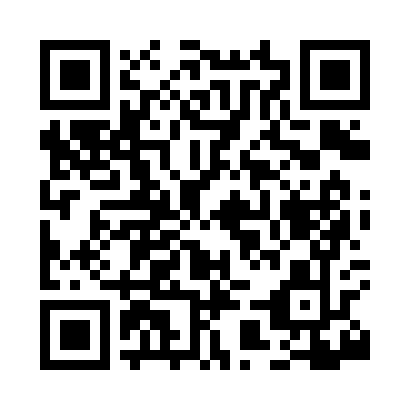 Prayer times for Paoli, Colorado, USAMon 1 Jul 2024 - Wed 31 Jul 2024High Latitude Method: Angle Based RulePrayer Calculation Method: Islamic Society of North AmericaAsar Calculation Method: ShafiPrayer times provided by https://www.salahtimes.comDateDayFajrSunriseDhuhrAsrMaghribIsha1Mon3:455:2312:544:548:2510:032Tue3:455:2412:544:548:2410:033Wed3:465:2412:544:548:2410:024Thu3:475:2512:544:548:2410:025Fri3:485:2512:554:548:2410:016Sat3:485:2612:554:548:2310:017Sun3:495:2712:554:548:2310:008Mon3:505:2712:554:548:2310:009Tue3:515:2812:554:548:229:5910Wed3:525:2912:554:548:229:5811Thu3:535:2912:564:548:219:5712Fri3:545:3012:564:548:219:5713Sat3:555:3112:564:548:209:5614Sun3:565:3212:564:548:209:5515Mon3:585:3212:564:548:199:5416Tue3:595:3312:564:548:199:5317Wed4:005:3412:564:548:189:5218Thu4:015:3512:564:548:179:5119Fri4:025:3612:564:548:169:5020Sat4:035:3712:564:548:169:4921Sun4:055:3712:564:538:159:4722Mon4:065:3812:564:538:149:4623Tue4:075:3912:564:538:139:4524Wed4:085:4012:564:538:129:4425Thu4:105:4112:564:538:119:4226Fri4:115:4212:564:528:119:4127Sat4:125:4312:564:528:109:4028Sun4:145:4412:564:528:099:3829Mon4:155:4512:564:528:089:3730Tue4:165:4612:564:518:079:3631Wed4:185:4712:564:518:059:34